ҠАРАР                                                  №  2                       ПОСТАНОВЛЕНИЕ30  ғинуар  2023  й.                                                                    30  января  2023 г.Дүшəмбикə ауылы                                                                    село ДушанбековоОб утверждении Порядка исполнения бюджета сельского поселенияДушанбековский сельсовет муниципального района Кигинский район Республики Башкортостан по расходам и источникамфинансирования дефицита бюджета Душанбековский сельсовет муниципального района Кигинский район Республики БашкортостанВ соответствии со статьями 219 и 219.2 Бюджетного кодекса Российской Федерации, Положением «О бюджетном процессе в сельском поселения Душанбековский сельсовет муниципальном районе Кигинский район Республике Башкортостан»,утвержденным Решением Совета сельского поселения Душанбековский сельсовет муниципального района Кигинский район Республики Башкортостан от «20»декабря 2013 года № 26-24-5    (с изменениями и дополнениями),  Администрация сельского поселения Душанбековский сельсовет муниципального района Кигинский район Республики  Башкортостан,  п о с т а н о в л я е т:1. Утвердить прилагаемый Порядок исполнения бюджета сельского поселения Душанбековский сельсовет муниципального района Кигинский район Республики Башкортостан по расходам и источникам финансирования дефицита бюджета сельского поселения Душанбековский сельсовет муниципального района Кигинский район Республики Башкортостан.2. Признать утратившими силу постановление Администрации сельского поселения Душанбековский сельсовет муниципального района Кигинский район Республики Башкортостан от 25 февраля 2021 года N 6 «Об утверждении Порядка исполнения бюджета сельского поселения Душанбековский сельсовет муниципального района Кигинский район республики Башкортостан по расходам и источникам финансирования дефицита бюджета".3.Опубликовать настоящее постановление на официальном сайте Администрации сельского поселения Душанбековский сельсовет муниципального района Кигинский район Республики Башкортостан (http://dushanbekovo.ru).4. Контроль за исполнением настоящего постановления оставляю за собой.  Глава сельского поселения	Гизатуллин  Ф.А.Утвержденпостановлением Администрации сельского поселенияДушанбековский сельсовет муниципального районамуниципального района Кигинский район Республики Башкортостанот «30» января    2023 г. N 2Порядок исполнения бюджета сельского поселения Душанбековский сельсовет муниципального района Кигинский район Республики Башкортостан по расходам и источникам финансирования дефицита бюджета сельского поселения Душанбековский сельсовет муниципального районаКигинский район Республики Башкортостан1.Общие положения1. Настоящий Порядок разработан в соответствии со статьями 219 и 219.2 Бюджетного кодекса Российской Федерации (далее - БК РФ), Положением «О бюджетном процессе в сельском поселении Душанбековский сельсовет муниципальном районе Кигинский район Республики Башкортостан» и устанавливает порядок исполнения бюджета Республики Башкортостан по расходам и выплатам по источникам финансирования дефицита бюджета сельского поселения Душанбековский сельсовет муниципального район Кигинский район Республики Башкортостан.2. Исполнение бюджета сельского поселения Душанбековский сельсовет муниципального района Кигинский район Республики Башкортостан по расходам и выплатам по источникам финансирования дефицита бюджета сельского поселения Душанбековский сельсовет муниципального района Кигинский район Республики Башкортостан предусматривает:принятие и учет бюджетных и денежных обязательств получателями средств бюджета сельского поселения Душанбековский сельсовет муниципального района Кигинский район Республики Башкортостан (далее - получатели средств) в пределах доведенных лимитов бюджетных обязательств, администраторами источников финансирования дефицита бюджета сельского поселения Душанбековский сельсовет муниципального района Кигинский район Республики Башкортостан (далее - администраторы) - в пределах доведенных бюджетных ассигнований по источникам финансирования дефицита бюджета сельского поселения Душанбековский сельсовет муниципального района Кигинский район Республики Башкортостан (далее - средства бюджета муниципального района);подтверждение получателями средств и администраторами (далее вместе - клиенты) денежных обязательств, подлежащих оплате за счет средств сельского поселения Душанбековский сельсовет бюджета муниципального района Кигинский район Республики Башкортостан;санкционирование Администрацией сельского поселения Душанбековский сельсовет муниципального района Кигинский район Республики Башкортостан (далее –Администрация сельского поселения) оплаты денежных обязательств клиентов, подлежащих оплате за счет средств бюджета сельского поселения Душанбековский сельсовет муниципального района Кигинский район Республики Башкортостан;подтверждение исполнения денежных обязательств клиентов, подлежащих оплате за счет средств бюджета сельского поселения Душанбековский сельсовет муниципального района Кигинский район Республики Башкортостан.3. Казначейское обслуживание исполнения бюджета сельского поселения Душанбековский сельсовет муниципального района Кигинский район Республики Башкортостан осуществляется Управлением Федерального казначейства по Республике Башкортостан (далее - УФК по Республике Башкортостан) по варианту с открытием лицевого счета бюджета Администрации сельского поселения.4. Для осуществления и отражения операций по исполнению бюджета сельского поселения Душанбековский сельсовет муниципального района Кигинский район Республики Башкортостан Администрацию сельского поселения в УФК по Республике Башкортостан открывается казначейский счет по коду вида 03231 "средства местных бюджетов".II. Принятие получателями средств бюджетных обязательств, подлежащих исполнению за счет средств бюджета сельского поселения Душанбековский сельсовет муниципального района Кигинский районРеспублики Башкортостан5. Получатель средств принимает бюджетные обязательства, подлежащие исполнению за счет средств бюджета сельского поселения Душанбековский сельсовет муниципального района Кигинский район Республики Башкортостан путем заключения муниципальных контрактов, иных договоров с физическими и юридическими лицами, индивидуальными предпринимателями или в соответствии с законом, иным правовым актом, соглашением.6. Принятие бюджетных обязательств осуществляется получателем средств в пределах доведенных до него лимитов бюджетных обязательств и бюджетных ассигнований.7. Заключение и оплата получателем средств муниципальных контрактов, иных договоров, подлежащих исполнению за счет средств бюджета сельского поселения Душанбековский сельсовет муниципального района Кигинский район Республики Башкортостан, производятся в пределах, доведенных ему по кодам классификации расходов бюджета сельского поселения Душанбековский сельсовет муниципального района Кигинский район Республики Башкортостан лимитов бюджетных обязательств и с учетом принятых и неисполненных обязательств.При уменьшении получателю средств главным распорядителем (распорядителем) бюджетных средств ранее доведенных лимитов бюджетных обязательств исполнение заключенных муниципальных контрактов, иных договоров осуществляется в соответствии с требованиями пункта 6 статьи 161 БК РФ.III. Подтверждение клиентами денежных денежных обязательств, подлежащих оплате за счет средств бюджета сельского поселения Душанбековский сельсовет муниципального района Кигинский районРеспублики Башкортостан8. Клиент подтверждает обязанность оплатить за счет средств бюджета сельского поселения Душанбековский сельсовет муниципального района Кигинский район Республики Башкортостан денежные обязательства в соответствии с распоряжениями о совершении казначейских платежей, распоряжениями о перечислении денежных средств на банковские карты "Мир" физических лиц (далее - при совместном упоминании Распоряжения) и иными документами, необходимыми для санкционирования их оплаты.9. Оформление Распоряжений и иных документов, представляемых клиентами в Администрацию сельского поселения для санкционирования оплаты денежных обязательств, осуществляется в соответствии с требованиями БК РФ, нормативных правовых актов Министерства финансов Российской Федерации, Центрального Банка Российской Федерации, Федерального казначейства, Администрации сельского поселения Душанбековский сельсовет муниципального района Кигинский район Республики Башкортостан.10. При исполнении бюджета сельского поселения Душанбековский сельсовет муниципального района Кигинский район Республики Башкортостан информационный обмен между клиентами и Администрацией сельского поселения осуществляется в электронной форме с применением средств электронной подписи (далее - в электронной форме) в соответствии с законодательством Российской Федерации и Республики Башкортостан на основании требований, установленных законодательством Российской Федерации и Республики Башкортостан.Если у клиента или Администрации сельского поселения отсутствует техническая возможность информационного обмена в электронной форме, обмен информацией между ними осуществляется с применением документооборота на бумажных носителях с одновременным представлением документов на машинном носителе (далее - на бумажном носителе).11. Документооборот при исполнении бюджета сельского поселения Душанбековский сельсовет муниципального района Кигинский район Республики Башкортостан, содержащий сведения, составляющие государственную тайну, осуществляется с соблюдением требований законодательства Российской Федерации о защите государственной тайны.IV. Санкционирование оплаты денежных обязательств клиентов 12. Администрация сельского поселения осуществляет постановку на учет бюджетных и денежных обязательств в соответствии с порядком учета бюджетных и денежных обязательств получателей средств бюджета сельского поселения Душанбековский сельсовет муниципального района Кигинский район Республики Башкортостан, установленным Администрацией сельского поселения Душанбековский сельсовет муниципального района Кигинский район Республики Башкортостан.13. Для оплаты денежных обязательств клиенты представляют в Администрацию сельского поселения распоряжение о совершении казначейских платежей, реквизиты которого предусмотрены приложением N 1 к настоящему Порядку по форме, установленной Положением Центрального банка Российской Федерации от 29 июня 2021 года N 762-П "О правилах осуществления перевода денежных средств" с учетом требований, установленных Положением Центрального банка Российской Федерации от 6 октября 2020 года N 735-П "О ведении Банком России и кредитными организациями (филиалами) банковских счетов территориальных органов Федерального казначейства", распоряжение о перечислении денежных средств на банковские карты "Мир" физических лиц, реквизиты которого предусмотрены приложением N 2 к настоящему Порядку.Администрация сельского поселения принимает Распоряжения к исполнению или отказывает в принятии к исполнению после проведения его проверки и документов, необходимых для оплаты денежных обязательств клиентов в соответствии с требованиями, установленными Порядком санкционирования оплаты денежных обязательств получателей средств бюджета сельского поселения Душанбековский сельсовет муниципального района Кигинский район Республики Башкортостан и администраторов источников финансирования дефицита бюджета сельского поселения Душанбековский сельсовет муниципального района Кигинский район Республики Башкортостан, утвержденным постановлением Администрации сельского поселения Душанбековский сельсовет муниципального района Кигинский район Республики Башкортостан от 05.12.2019 года N 84А (далее - Порядок санкционирования).14. Администрация сельского поселения при постановке на учет бюджетных и денежных обязательств, а также при санкционировании оплаты денежных обязательств осуществляет контроль за:непревышением бюджетных обязательств над соответствующими лимитами бюджетных обязательств или бюджетными ассигнованиями, доведенными до получателя средств, а также соответствием информации о бюджетном обязательстве кодам классификации расходов бюджета сельского поселения Душанбековский сельсовет муниципального района Кигинский район Республики Башкортостан;соответствием информации о денежном обязательстве информации о поставленном на учет соответствующем бюджетном обязательстве;соответствием информации, указанной в Распоряжении информации о денежном обязательстве;наличием документов, подтверждающих возникновение денежного обязательства.В случае, если бюджетное обязательство возникло на основании муниципального контракта, дополнительно осуществляется контроль за соответствием сведений о муниципальном контракте в реестре контрактов, предусмотренном законодательством Российской Федерации о контрактной системе в сфере закупок товаров, работ, услуг для обеспечения государственных и муниципальных нужд, и сведений о принятом на учет бюджетном обязательстве, возникшем на основании муниципального контракта, условиям муниципального контракта.Оплата денежных обязательств (за исключением денежных обязательств по публичным нормативным обязательствам) осуществляется в пределах доведенных до получателя средств лимитов бюджетных обязательств.Оплата денежных обязательств по публичным нормативным обязательствам может осуществляться в пределах доведенных до получателя средств бюджетных ассигнований.Оплата денежных обязательств по выплатам по источникам финансирования дефицита бюджета осуществляется в пределах доведенных до администратора бюджетных ассигнований.Санкционирование оплаты денежных обязательств осуществляется в форме совершения разрешительной надписи (акцепта) после проверки наличия документов, предусмотренных Порядком санкционирования.При перечислении денежных средств на банковские карты "Мир" физических лиц Администрацией сельского поселения осуществляется проверка на соответствие указанных в распоряжении о перечислении денежных средств на банковские карты "Мир" физических лиц кодов видов расходов кодам видов выплат.V. Подтверждение исполнения денежных обязательств клиентов, подлежащих оплате за счет средств бюджета сельского поселения Душанбековский сельсоветмуниципального района Кигинский районРеспублики Башкортостан15. Подтверждение исполнения денежных обязательств осуществляется на основании Распоряжений, подтверждающих списание денежных средств с единого счета бюджета в пользу физических или юридических лиц, бюджетов бюджетной системы Российской Федерации, а также проверки иных документов, подтверждающих проведение неденежных операций по исполнению денежных обязательств клиентов.16. Подтверждение исполнения денежных обязательств клиентов осуществляется Администрацией сельского поселения путем выдачи клиенту выписки из его лицевого счета с приложенными к ней документами, служащими основанием для отражения операций на лицевом счете клиента с отметкой Администрации сельского поселения, подтверждающей списание денежных средств в пользу физических или юридических лиц, бюджетов бюджетной системы Российской Федерации.17. Оформление и выдача клиентам выписок из их лицевых счетов осуществляются Администрацией сельского поселения в соответствии с порядком открытия и ведения лицевых счетов в Администрации сельского поселения, установленном Администрацией сельского поселения Душанбековский сельсовет муниципального района Кигинский район Республики Башкортостан.Приложение N 1к Порядку исполнения бюджетасельского поселения Душанбековский сельсовет муниципального района Кигинский районРеспублики Башкортостанпо расходам и источникамфинансирования дефицита бюджета сельского поселения Душанбековский сельсовет муниципального района Кигинский районРеспублики БашкортостанРеквизитыРаспоряжение о совершении казначейского платежа Приложение N 2к Порядку исполнения бюджета сельского поселения Душанбековский сельсовет муниципального района Кигинский районРеспублики Башкортостанпо расходам и источникамфинансирования дефицита бюджетасельского поселения Душанбековский сельсовет  муниципального района Кигинский районРеспублики БашкортостанРЕКВИЗИТЫРАСПОРЯЖЕНИЯ О ПЕРЕЧИСЛЕНИИ ДЕНЕЖНЫХ СРЕДСТВ НА БАНКОВСКИЕКАРТЫ "МИР" ФИЗИЧЕСКИХ ЛИЦБашkортостан РеспубликаһыныңҠыйғы районымуниципаль районының   Дүшəмбикə ауыл Советы ауыл  билəмəһе хакимиəте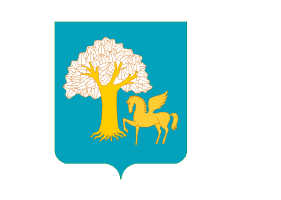 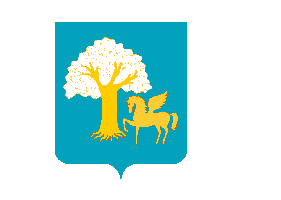 Администрация  сельского поселенияДушанбековский сельсоветмуниципального районаКигинский районРеспублики БашкортостанНомер реквизитаНаименование реквизитаЗначение реквизита1231Наименование распоряженияУказывается наименование распоряжения ПЛАТЕЖНОЕ ПОРУЧЕНИЕ2Номер распоряженияУказывается номер распоряжения цифрами, который должен быть отличен от нуля3Дата составления распоряженияУказываются в распоряжении день, месяц, год цифрами в формате ДД.ММ.ГГГГ4Сумма прописьюУказывается общая сумма по распоряжению прописью в валюте, в которой должно быть осуществлено перечисление5СуммаУказывается общая сумма по распоряжению в валюте Российской Федерации с точностью до двух знаков после запятой6ПлательщикУказывается полное или сокращенное наименование плательщика7Номер лицевого счета плательщикаУказывается номер лицевого счета плательщика8Номер счета плательщикаУказывается номер казначейского счета, с которого осуществляется казначейский платеж9ИНН плательщикаУказывается ИНН (при наличии) или КИО (при наличии) плательщика10КПП плательщикаУказывается код причины постановки на учет в налоговом органе плательщика11ПолучательУказывается полное или сокращенное наименование получателя12Номер счета получателя средствУказывается номер казначейского счета или банковского счета, на который осуществляется казначейский платеж13Банк получателяУказываются наименование и место нахождения банка получателя средств14БИКУказывается Банковский идентификационный код банка получателя средств15Номер счета обслуживающей организацииУказывается номер корреспондентского счета (субсчета) кредитной организации (ее филиала) получателя средств, единого казначейского счета, открытых в Банке России16ИНН получателя средствУказывается ИНН (при наличии) или КИО (при наличии) получателя средств17КПП получателя средствУказывается код причины постановки на учет в налоговом органе получателя средств. В случае если получателем средств является физическое лицо, указывается значение ноль "0"18Очередность платежаУказывается очередность платежа цифрами в соответствии с Гражданским кодексом Российской Федерации19Назначение платежаУказываются назначение платежа, наименование товаров, работ, услуг, номера и даты договоров, товарных документов, а также может указываться другая необходимая информация, в том числе в соответствии с законодательством, включая налог на добавленную стоимость20Уникальный идентификатор начисления, уникальный идентификатор платежаУказывается уникальный идентификатор начисления, состоящий из 20 символов или 25 цифр, при этом все символы (цифры) одновременно не могут принимать значение ноль "0".Указывается уникальный идентификатор платежа в соответствии с Положением Центрального банка Российской Федерации от 19 июня 2012 года N 383-П "О правилах осуществления перевода денежных средств".При отсутствии уникального идентификатора начисления и уникального идентификатора платежа указывается значение ноль "0"21Учетный номер бюджетного обязательстваУказывается номер бюджетного обязательства, присвоенный при его постановке на учет.Учетный номер бюджетного обязательства должен соответствовать номеру бюджетного обязательства, для исполнения которого составлено распоряжение22Код бюджетной классификации (дополнительной классификации) плательщикаУказывается код бюджетной классификации (дополнительной классификации) плательщика23Код бюджетной классификации получателя средствДля получателя средств, являющегося участником бюджетного процесса, указывается код бюджетной классификации24Вид документа-основанияУказывается вид документа-основания (муниципальный контракт, договор, соглашение) и (или) документа, подтверждающего возникновение денежного обязательства (счет, накладная, акт выполненных работ, иное), и (или) наименование документа, на основании которого осуществлен казначейский платеж.В случае осуществления платежа в бюджетную систему Российской Федерации или при необходимости указания идентификатора платежа указывается текст "УИН"25Номер документа-основанияУказывается номер документа-основания (муниципальный контракт, договор, соглашение) и (или) документа, подтверждающего возникновение денежного обязательства (счет, накладная, акт выполненных работ, иное), и (или) номер документа, на основании которого совершен казначейский платеж.В случае осуществления платежа в бюджетную систему Российской Федерации указывается уникальный идентификатор начисления, состоящий из 20 символов или 25 цифр, при этом все символы (цифры) одновременно не могут принимать значение ноль "0"26Дата документа-основанияУказывается дата документа-основания (государственный контракт, договор, соглашение) и (или) документа, подтверждающего возникновение денежного обязательства (счет, накладная, акт выполненных работ, иное), и (или) дата документа, на основании которого совершен казначейский платеж.Допускается указание нескольких реквизитов в одном распоряжении27Предмет документа-основанияУказывается предмет (краткое содержание) документа-основания (муниципальный контракт, договор, соглашение) и (или) документа, подтверждающего возникновение денежного обязательства (счет, накладная, акт выполненных работ, иное)28Статус плательщикаУказывается статус плательщика в соответствии с требованиями нормативных правовых актов Министерства финансов Российской Федерации, устанавливаемых по согласованию с Центральным банком Российской Федерации, к реквизиту "101" платежного поручения29Код классификации доходов бюджетовУказывается код классификации доходов бюджетов в соответствии с действующей бюджетной классификацией, при этом все знаки кода одновременно не могут принимать значение ноль "0"30Код ОКТМОУказывается код по Общероссийскому классификатору территорий муниципальных образований, к реквизиту "105" платежного поручения31Основание платежаУказывается основание платежа в соответствии с требованиями нормативных правовых актов, принятых в соответствии с частью 1 статьи 8 Федерального закона от 27 июня 2011 года N 161-ФЗ "О национальной платежной системе", к реквизиту "106" платежного поручения32Налоговый периодУказывается налоговый период или код таможенного органа в соответствии с требованиями нормативных правовых актов, принятых в соответствии с частью 1 статьи 8 Федерального закона от 27 июня 2011 года N 161-ФЗ "О национальной платежной системе", к реквизиту "107" платежного поручения33Номер документа-основания платежа в бюджетную системуУказывается номер документа-основания в соответствии с требованиями нормативных правовых актов, принятых в соответствии с частью 1 статьи 8 Федерального закона от 27 июня 2011 года N 161-ФЗ "О национальной платежной системе", к реквизиту "108" платежного поручения33илиили33Идентификатор плательщикаУказывается идентификатор сведений о физическом лице в соответствии с требованиями нормативных правовых актов Министерства финансов Российской Федерации, устанавливаемых по согласованию с Центральным банком Российской Федерации, к реквизиту "108" платежного поручения34Дата документа-основания платежа в бюджетную системуУказывается дата документа-основания в соответствии с требованиями нормативных правовых актов Министерства финансов Российской Федерации, устанавливаемых по согласованию с Центральным банком Российской Федерации, к реквизиту "109" платежного поручения35Код выплатПри переводе денежных средств физическим лицам в целях осуществления выплат за счет средств бюджетов бюджетной системы Российской Федерации, предусмотренных частями 5.5 и 5.6 статьи 30.5 Федерального закона от 27 июня 2011 года N 161-ФЗ "О национальной платежной системе", указывается "1". В иных случаях значение реквизита не указывается36НДСУказывается ставка налога на добавленную стоимость37Должность руководителя (уполномоченного им лица)Указывается наименование должности руководителя или уполномоченного им лица38ФИО (отчество при наличии) руководителя (уполномоченного им лица)Указывается расшифровка подписи руководителя (уполномоченного лица) с указанием фамилии и инициалов39Подпись руководителя (уполномоченного им лица)В распоряжении на бумажном носителе проставляются подпись руководителя (уполномоченного им лица) плательщика согласно заявленным образцам в карточке образцов подписей40Должность главного бухгалтера (уполномоченного руководителем лица)Указывается наименование должности главного бухгалтера (уполномоченного лица)41ФИО (отчество при наличии) главного бухгалтера (уполномоченного руководителем лица)Указывается расшифровка подписи главного бухгалтера (уполномоченного лица) с указанием фамилии и инициалов42Подпись главного бухгалтера (уполномоченного руководителем лица)В распоряжении на бумажном носителе проставляются подпись главного бухгалтера (уполномоченного руководителем лица) плательщика согласно заявленным образцам в карточке образцов подписей43Должность ответственного исполнителяУказывается должность работника, ответственного за правильность составления распоряжения44ФИО (отчество при наличии) ответственного исполнителяУказывается расшифровка подписи работника, ответственного за правильность составления распоряжения, с указанием фамилии и инициалов45М.П.Место для оттиска печати плательщика.В распоряжении на бумажном носителе проставляется оттиск печати (при ее наличии)Наименование реквизитаПравила формирования, заполнения реквизита1. Номер документаУказывается номер Распоряжения о перечислении денежных средств на банковские карты "Мир" физических лиц2. Дата документаУказывается дата составления Распоряжения о перечислении денежных средств на банковские карты "Мир" физических лиц3. Наименование клиента -Указывается полное или сокращенное наименование клиента4. Код по Сводному рееструУказывается уникальный код в соответствии со Сводным реестром5. Номер лицевого счета клиентаУказывается номер лицевого счета клиента6. Наименование бюджетаУказывается наименование соответствующего бюджета7. Аналитический кодУказывается в случае, если Распоряжение о перечислении денежных средств на банковские карты "Мир" физических лиц предоставляется:- для оплаты денежных обязательств получателей средств бюджета субъекта Российской Федерации, в целях софинансирования которых предоставляются межбюджетные трансферты из федерального бюджета бюджету субъекта Российской Федерации - аналитический код, используемый Федеральным казначейством в целях санкционирования операций с целевыми расходами8. Вид документа-основанияУказывается вид документа-основания9. Номер документа-основанияУказывается номер документа-основания10. Дата документа-основанияУказывается дата документа-основания11. Порядковый номер строки соответствующей выплатыУказывается порядковый номер строки, уникальный в пределах документа. Для первой строки указывается значение 112. Номер банковской карты "Мир"Указывается номер банковской карты "Мир" или банковской карты с товарным знаком "Мир"13. Дата рождения получателя денежных средствУказывается при необходимости дата рождения получателя денежных средств14. Код вида выплатыУказывается код вида выплаты15. Сумма выплатыУказывается сумма выплаты на банковскую карту "Мир" или банковскую карту с товарным знаком "Мир"16. Код вида доходаУказывается соответствующий код вида дохода в соответствии с Федеральным законом от 2 октября 2007 года N 229-ФЗ "Об исполнительном производстве" (далее - Федеральный закон "Об исполнительном производстве") и Положением Центрального Банка Российской Федерации от 29 июня 2021 года N 762-П "О правилах осуществления перевода денежных средств"17. Сумма, взысканная по исполнительному документуУказывается сумма, взысканная по исполнительному документу, в соответствии с Федеральным законом "Об исполнительном производстве"18. Код (коды) бюджетной классификацииУказывается код (коды) бюджетной классификации, по которому (которым) осуществляется(ются) выплаты19. Сумма по коду бюджетной классификацииУказывается сумма выплаты по соответствующему коду бюджетной классификации20. Сумма итого по коду бюджетной классификацииУказывается итоговая сумма выплат по Распоряжению о перечислении денежных средств на банковские карты "Мир" физических лиц по соответствующему коду бюджетной классификации21. Сумма всегоУказывается общая сумма выплат по Распоряжению о перечислении